  Prelude:  Lighting of the Candles *Welcoming Hymn: This is the Day				           p. 657  Welcome*Call to Worship:  Apostle’s Creed                                                         p. 881*Hymn of Praise:  How Firm the Foundation (v 1,2,&5)   	          p. 529*Greet Your Neighbor:  Pass the Peace of Christ   (Wave to, shout “hello” or elbow bump your neighbor) Announcements Prayers and Praises The Lord’s Prayer   Offertory Hymn:  America the Beautiful (all)			         p. 696*People’s Response:  Doxology                                                            p. 95   Anthem:  Blades of Grass and Pure White Stones   Children’s Moment:					          Sondra Jones   Scripture Reading:  John 14: 23-29             	                      Tony Minton   Sermon:  Anticipation and Waiting                       Pastor Mickey 				Hymn of Reflection Let There Be Peace on Earth                          p.431*Pastoral Benediction *Postlude: This is My Song                      			     p. 437*Congregation Standing. St. John United Methodist Church Rev. Mickey Richardson, Pastor Cell: 502-409-1482 Church 270-683-6326 Email: office@stjohnum.org Sunday School – 9:00 a.m.     Sunday Worship – 10:00 a.m. Lay Leader – Dana Gray Director of Music – Sarah Elliott Organist – Ila Culp    Pianist – Marty Shively Liturgist – Tony Minton Media Tech – Ryan Gray  Associate MT – Daniel Gray Bishop – Leonard Fairley    Dist. Supt. – Jay Smith Secretary – Sondra Jones					INVITE~~RELATE~~NURTURE~~SEND FORTH  										 Our mission at St. John United Methodist Church           										is to discover and invite all persons,               										    to relate them to Jesus Christ,                   										        to nurture them in faith,       										       and to send them out to live as disciples,               										     making the community and              										  the world a better place to live.Announcements: Sunday, May 29, Fifth Sunday9:00 am Sunday School10:00 am Worship Service5:00 pm Presentation on Global Methodist Church @ St. John UMCMonday, May 30, Memorial DayOffice ClosedWednesday, June 110:00 am Prayer Meeting4:00 pm Bible Study---Book of Daniel5:00 pm Choir PracticeSunday, June 5, Communion SundayWear Red for Pentecost9:00 am Sunday School10:00 am Worship ServiceMonday, June 6, Annual Conference Begins11:00 am Asbury Seminary Alumni Luncheon @ St. John7:45 pm St. Benedict’sTuesday, June 74:00 pm United Women of Faith Meeting5:00 pm SPRC MeetingWednesday, June 8, Last Day of Annual ConferenceNo Prayer Meeting No Bible Study5:00 pm Choir**Nursery workers needed!! Sign-up sheet is outside of the church office. If there are more volunteers, each would only need to work once a month. Please be in prayer about your chance to help in this wonderful Outreach Program!!St. John UMC 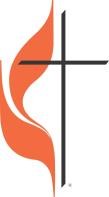 May 29, 2022 Anticipation & Waiting 